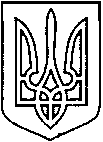 УКРАЇНАВІЙСЬКОВО-ЦИВІЛЬНА  АДМІНІСТРАЦІЯМІСТА  СЄВЄРОДОНЕЦЬК  ЛУГАНСЬКОЇ  ОБЛАСТІРОЗПОРЯДЖЕННЯКЕРІВНИКА ВІЙСЬКОВО-ЦИВІЛЬНОЇ  АДМІНІСТРАЦІЇЛуганська обл., м. Сєвєродонецьк,бульвар Дружби Народів, 32«11» лютого 2021 року                                                                       № 284Про зміну назвиКП «Сєвєродонецький інфоцентр» Керуючись статтею 88 Цивільного кодексу України, 
статтями 24, 57, 65, 66, 78, Господарського кодексу України, частиною першою статті 1, пунктом 10, пунктом 12 частини першої статті 4, 
пунктом 8 частини третьої статті 6 Закону України «Про військово-цивільні адміністрації», Законом України «Про місцеве самоврядування в Україні»,враховуючи розпорядження керівника Військово-цивільної адміністрації міста Сєвєродонецьк Луганської області від «11» лютого 2021 року № 283 «Про зменшення статутного капіталу КП «Сєвєродонецький інфоцентр», 
лист директора КП «Сєвєродонецький інфоцентр» від 05.02.2021 № 3, узгоджений заступником керівника Військово-цивільної адміністрації міста Сєвєродонецьк Луганської області Олегом КУЗЬМІНОВИМ щодо зменшення статутного капіталу та перейменування комунального підприємства, розглянувши службову записку начальника Управління житлово-комунального господарства військово-цивільної адміністрації 
від 11 січня 2021 року № 29 щодо перепрофілювання КП «Сєвєродонецький інфоцентр»,ЗОБОВ’ЯЗУЮ:Змінити назву комунального підприємства «Сєвєродонецький інфоцентр» (код ЄДРПОУ 34306262) на комунальне підприємство «Сєвєродонецьке агентство інвестицій та розвитку».Затвердити Статут комунального підприємства «Сєвєродонецьке агентство інвестицій та розвитку» у новій редакції (додається).Пункт 1 розпорядження керівника Військово-цивільної адміністрації міста Сєвєродонецьк Луганської області від 22 січня 2021 року № 110 «Про затвердження Статуту КП «Сєвєродонецький інфоцентр» у новій редакції» вважати таким, що втратив чинність з моменту державної реєстрації Статуту.Дане розпорядження підлягає оприлюдненню.Контроль за виконанням цього розпорядження покладаю на заступника керівника Військово-цивільної адміністрації міста Сєвєродонецьк Луганської області Олега КУЗЬМІНОВА.Керівник військово-цивільної адміністрації                                       Олександр СТРЮК